                      Gobierno Municipal El Salto 2018-2021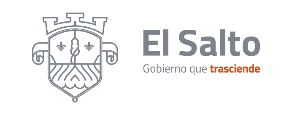 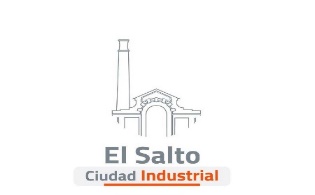 Resumen de informe mayo 2021DIRECCIÓN DE CATASTRO DIRECCIÓN DE CATASTRO ACTIVIDAD RESULTADOSHistorial catastral49Dictamen catastral81Avalúo ordinario270Avalúo urgente5Avaluó con valor referido8Apertura de cuentas nuevas236Manifestación de construcción7Traslado de sector2Actualización de valores105Rectificaciones43Transmisiones patrimoniales260Trámites realizados durante el mes842